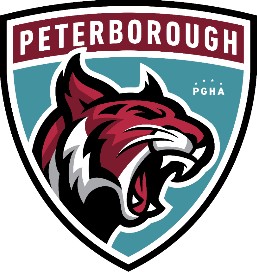 PGHA Officials and Timekeeper Rates For 2024-2025HOUSELEAGUE RATES – period length 10/12/12 (60 minutes)OUT OF TOWN MILEAGE (from PTBO) - To be paid to one official per trip.Douro, Lakefield	20Warsaw, Omemee, Millbrook, Keene, Ennismore	25Norwood, Ops, Manvers	30Havelock	35TIMEKEEPER RATES$20 for all PGHA gamesAll House Leage games will have 1 timekeeperU9-U11 Rep games will have 1 timekeeperU13, U15, U18 and Senior games will have 2 timekeepersCarole Wagner – Timekeeper contact			Jeff Chartier - Referee in Chief705-931-6213 – Cell						705-875-0173 - Cellcarolewagner4@hotmail.com   				pgharef@gmail.comREP TEAM RATESTWO OFFICIAL SYSTEM10-12-1215-15-15U922/22U1124/24U1327/27AA32/32U15 BB/ B/ C32/32U18 B / C34/34Senior35/35THREE OFFICIAL SYSTEM15-15-15U15 AA/A40/30/30U18 AA/A/BB45/35/35U9/U1120U1325U15/U18/U22/Senior30